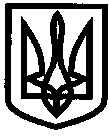 УКРАЇНАУПРАВЛІННЯ ОСВІТИІЗЮМСЬКОЇ МІСЬКОЇ РАДИХАРКІВСЬКОЇ ОБЛАСТІНАКАЗ27.06.2018											№ 250На виконання Законів України «Про освіту», «Про загальну середню освіту», «Про охорону дитинства», «Регіональної Програми забезпечення публічної безпеки і порядку та протидії злочинності на території Харківської області на 2018 – 2019 роки», листів Міністерства освіти і науки України «Про виконання законодавчих вимог у зв’язку із прийняттям Закону України «Про запобігання та протидію домашньому насильству» від 7 грудня 2017 року № 2229» від 20.03.2018 № 1/9-168, від 18.05.2018 №1/11-5480 «Методичні рекомендації щодо запобігання та протидії насильству»  проведено аналіз роботи управління освіти та закладів освіти з питань соціального захисту дітей, профілактики правопорушень, злочинності та попередження насильства в 2017/2018 навчальному році. Враховуючи довідку про підсумки організації роботи з питань соціального захисту учнів, профілактики правопорушень, злочинності, насильства та жорстокого поводження закладів освіти м. Ізюм у 2017/2018 навчальному році (довідка додається)НАКАЗУЮ:Роботу управління освіти та закладів освіти з питань соціального захисту дітей, профілактики правопорушень, злочинності насильства та жорстокого поводження за 2017/2018 навчальний рік вважати задовільною.Керівникам закладів загальної середньої освіти (далі - ЗЗСО) та закладів дошкільної освіти (далі - ЗДО):2.1	Проаналізувати підсумки роботи закладу з питань соціального захисту дітей, профілактики правопорушень, злочинності та попередження насильства в 2017/2018 навчальному році.								До 31.08.2018 року2.2	Забезпечити обговорення даного питання на педагогічній раді; результати підсумків роботи закладу з питань соціального захисту дітей профілактики правопорушень, злочинності та попередження насильства в 2017/2018 навчальному році узагальнити в підсумковому наказі та включити до аналітичної частини річного плану роботи закладу на 2018/2019 навчальний рік.									До 31.08.2018 року2.3	Включити питання соціального захисту дітей профілактики правопорушень, злочинності, попередження насильства, дитячої безпритульності та бездоглядності до річного плану роботи закладу на 2018/2019 навчальний рік, визначити пріоритетні завдання , над розв’язанням яких буде здійснюватись робота, обґрунтувати поставлені цілі.До 31.08.2018 року2.4	Тримати на контролі роботу закладу щодо соціального захисту дітей, профілактики правопорушень, злочинності, попередження насильства, бездоглядності, безпритульності, проявів негативних явищ в дитячому середовищі, забезпечити неухильне виконання  законодавчих та нормативних документів з даних питань.Протягом 2018/2019 н. р.Покласти на керівників закладів загальної середньої освіти з інклюзивним навчанням персональну відповідальність за надання інформації щодо використання субвенції з державного бюджету місцевим бюджетам на надання державної підтримки особам з особливими освітніми потребами.Щомісячно та щоквартально відповідно до графіку надання звітів  4	Контроль за виконанням даного наказу покласти на начальника відділу змісту та якості освіти управління освіти Васько Н. О.Заступник начальника					О. В. Безкоровайний управління освіти						ЗміївськаДодаток до наказу управління освіти Ізюмської міської радиХарківської областівід 27.06.2018 № 250Довідка про підсумки організації роботи закладів освіти м. Ізюм з питань соціального захисту дітей, профілактики правопорушень, злочинності, насильства та жорстокого поводження у 2017/2018 навчальному роціРобота з питань соціального захисту учнів, профілактики правопорушень, злочинності, насильства та жорстокого поводження у 2017/2018 навчальному році була спрямована на виконання Законів України «Про освіту», «Про загальну середню освіту», «Про охорону дитинства», «Про дошкільну освіту», «Про позашкільну освіту» та організована згідно з річним планом роботи управління освіти Ізюмської міської ради Харківської області (далі управління освіти) відповідно до наказу управління освіти від 14.08.2017 № 384 «Про організацію роботи з питань соціального захисту дітей, профілактики правопорушень, злочинності та попередження насильства в 2017/2018 навчальному році», та постійно перебувала на постійному контролі в управлінні освіти. Інформація з питань соціального захисту дітей своєчасно доводиться до відома керівників закладів освіти, заступників з навчально-виховної роботи, соціальних педагогів, громадських інспекторів з охорони дитинства.Питання стосовно соціального захисту та профілактики правопорушень розглядалися на:- нарадах керівників закладів загальної середньої освіти - протокол № 2 від 22.02.2018, протокол № 3 від 13.03.2018, протокол № 4 від 19.04.2018, протокол № 6 від 17.05.2018, протокол № 8 від 21.06.2018;- нарадах керівників закладів дошкільної освіти - протокол № 4 від 27.04.2018, протокол № 5 від 25.05.2018; - нарадах з охорони дитинства з заступниками директорів з виховної роботи, соціальними педагогами, громадськими інспекторами - протокол № 3 від 27.09.2017 року, протокол № 4 від 26.10.2017 р., протокол № 5 від 13.12.2017 р., протокол № 1 від 20.04.2018.Заклади освіти міста Ізюм здійснюють соціальний захист дітей, учнівської молоді, створюють умови для їх виховання, навчання дотримуються нормативів матеріально-технічного та фінансового забезпечення. Всі заклади освіти забезпечені нормативно-правовими та законодавчими документами, що регламентують організацію роботи з профілактики правопорушень, злочинності, насильства, жорстокого поводження серед неповнолітніх та соціального захисту дітей пільгових категорій. Проводиться робота щодо реалізації вимог чинного законодавства України з вищезазначених питань.	В управлінні освіти створений банк даних дітей пільгового контингенту, який оновлюється по мірі надходження інформації про зміну соціального статусу дитини та появи нових дітей пільгового контингенту в складі закладів освіти. 	В закладах освіти створено належні умови для виховання дітей, розвитку їх здібностей, задоволення інтересів, уподобань.На обліку в управлінні освіти перебуває: 114 дітей-сиріт та дітей, позбавлених батьківського піклування (106 дітей-сиріт та дітей, позбавлених батьківського піклування навчаються у ЗЗСО, 8 дітей-сиріт та дітей, позбавлених батьківського піклування виховуються в ЗДО) (мал.1, 2).Загальна кількість дітей із малозабезпечених сімей -  585 чол., з 491 сім'ї.Загальна кількість дітей одиноких матерів -  526 чол., з 505 сімей.Загальна кількість дітей з багатодітних сімей - 503 чол., з 315 сімей.Загальна кількість дітей напівсиріт - 101 чол.Загальна кількість дітей з інвалідністю - 81 чол.Загальна кількість дітей, що постраждали внаслідок аварії на ЧАЕС - 31 чол.Загальна кількість дітей  учасників бойових дій – 77 чол.Малюнок 1. Кількість дітей-сиріт та дітей, позбавлених батьківського піклування та влаштування  їх до сімейних форм виховання станом на 20 червня  2017 рокуМалюнок 2. Кількість дітей-сиріт та дітей, позбавлених батьківського піклування та влаштування  їх до сімейних форм виховання  станом на 20 червня  2018 рокуРобота з дітьми-сиротами та дітьми, позбавленими батьківського піклування, які виховуються у прийомних сім’ях і дитячих будинках сімейного типу та навчаються  та виховуються в закладах освіти, організована відповідно до спільного наказу Міністерства охорони здоров’я України, Міністерства освіти і науки, молоді та спорту України, Міністерства соціальної політики України, Міністерства внутрішніх справ України від 01.06.2012 № 329/409/652/502 «Про взаємодію місцевих органів виконавчої влади з питань здійснення контролю за умовами утримання і виховання дітей-сиріт та дітей, позбавлених батьківського піклування, які виховуються в прийомних сім`ях та дитячих будинках сімейного типу, соціального супроводження прийомних сімей та дитячих будинків сімейного типу».В закладах освіти складено копії особових справ на дітей-сиріт та дітей, позбавлених батьківського піклування, в наявності папки обліку дітей інших пільгових категорій. Своєчасно оформлюються пільги, що стосуються компетенції закладів освіти, дітям пільгових категорій згідно з вимогами чинного законодавства:- всі діти-сироти та діти, позбавлені батьківського піклування шкільного віку забезпечені Єдиними квитками;-діти-сироти та діти, позбавлені батьківського піклування один раз на 2 роки забезпечуються шкільною, спортивною формами згідно з нормами матеріального забезпечення. У 2017 році шкільну та спортивну форму отримали 35 чоловік, в 2018 році заплановано забезпечити 57 чоловік;- у червні 2018 року виділена матеріальна допомога випускникам 9-х, 11-х класів з числа дітей - сиріт та дітей, позбавлених батьківського піклування на 18 дітей (10000,00 грн.);- з 29.05.2018 по 15.06.2018 року під час літньої оздоровчої компанії в пришкільних таборах за кошти з місцевого бюджету оздоровилися 2448 дітей пільгових категорій.Згідно з законодавством та рішенням виконавчого комітету Ізюмської міської ради від  року № 0860 «Про встановлення вартості харчування дітей і підлітків в закладах освіти м. Ізюм на період з  року по  року» в закладах освіти міста організоване безкоштовне та пільгове харчування. Безкоштовне харчування в закладах освіти отримували 1027 чоловік, пільгове – 1619 чоловік.Відповідно до наказу управління освіти від 19.09.2017 № 469 «Про огляд-утримання дітей-сиріт та дітей, позбавлених батьківського піклування»  та листа від 10.04.2018 № 01-14/962 «Про здійснення контролю за умовами утримання і виховання дітей-сиріт та дітей, позбавлених батьківського піклування» відповідальними особами закладу спільно із спеціалістами служби у справах дітей Ізюмської міської ради Харківської області жовтні та квітні-травні був здійснений контроль за умовами утримання і виховання дітей-сиріт та дітей, позбавлених батьківського піклування, які навчаються в закладах освіти, складені відповідні акти. Результат перевірки показав, що всі діти-сироти та діти, позбавлені батьківського піклування, які знаходяться під опікою та виховуються в прийомних сім`ях і дитячих будинках сімейного типу  мають належні умови для навчання виховання та повноцінного розвитку. Опікуни, прийомні батьки та батьки - вихователі виконують свої обов’язки. Взаємовідносини між опікунами і дітьми щирі, доброзичливі, права дітей не порушуються, панує взаєморозуміння та взаємоповага.Управління освіти співпрацює зі службою у справах дітей з питань закріплення житла за дітьми-сиротами та дітьми, позбавленими батьківського піклування. Із 114 дітей зазначених категорій за 12 дітьми закріплене житло на правах власності; 62 дитини мають право користування житлом; житло відсутнє, проживають з опікунами/батьками-вихователями – 40 дітей. Управління освіти в межах своєї компетенції разом зі службою у справах дітей проводить роботу з опікунами (піклувальниками), прийомними батьками, батьками - вихователями щодо здійснення контролю за забезпеченням житлом дітей-сиріт та дітей, позбавлених батьківського піклування, які не мають власного житла. Управлянням освіти та закладами освіти взято під контроль питання подальшого працевлаштування дітей-сиріт та дітей, позбавлених батьківського піклування. У 2017 році кількість випускників із числа дітей-сиріт та дітей, позбавлених батьківського піклування, склала 17 учнів, із них: закінчили 9-й клас 15 учнів (6 - продовжили навчання у 10 класі, 2 - у ЗП(ПТ)О, 7 - у ЗВО І-ІІ р.а); 11-й клас - 2 учні, які продовжили навчання у ВНЗ ІІІ-ІV р.а. У 2018 році 18 випускників 9,11 класів з числа дітей-сиріт та дітей, позбавлених батьківського піклування (14 чол. – випускники 9 класів, 4 чол. – випускники 11 класів).Відповідно до постанови Кабінету Міністрів України від 25.08.2005 № 823 «Про затвердження Порядку надання одноразової допомоги дітям-сиротам і дітям, позбавленим батьківського піклування, після досягнення 18-річного віку» щорічно здійснюються виплати дітям-сиротам та дітям, позбавленим батьківського піклування, по досягненню ними 18-річного віку. Із зазначеного питання управління освіти співпрацює зі службою у справах дітей Ізюмської міської ради Харківської області. У І півріччі 2018 року виплачена державна соціальна допомога по досягненню 18 років 10 дітям-сиротам та дітям, позбавленим батьківського піклування (18100,00 грн.), у ІІ півріччі запланована виплата ще 4 дітям-сиротам та дітям, позбавленим батьківського піклування.З метою забезпечення реалізації права на освіту осіб з особливими освітніми потребам, в тому числі дітей з інвалідністю, а також їх соціалізації та інтеграції в суспільство з 01.09.2017 року в закладах освіти відкриті класи (групи) з інклюзивною формою навчання. Інклюзивне навчання організовано в 6 ЗЗСО та в 2 ЗДО. У 11 класах з інклюзивною формою були охоплені навчанням 15 дітей з особливими освітніми потребами з різними нозологіями, в тому числі 3 дитини з інвалідністю. В 3 інклюзивних групах дошкільних закладів освіти міста виховувалось та навчається 3 дітей особливими освітніми потребами.	В закладах освіти створені умови для організації інклюзивного навчання дітей згідно з чинним законодавством та забезпечено диференційований психолого-педагогічний супровід дітей.	Робота учасників освітнього процесу спрямована на формування позитивної думки толерантного ставлення до дітей з особливими потребами, в тому числі з інвалідністю, руйнування психологічних, фізичних і соціальних бар’єрів, які виключають або обмежують їхню участь у повноцінній діяльності. 	Управління освіти та керівники закладів освіти всебічно сприяють розвитку інклюзивної компетентності педагогічних працівників, формуванню їх професійної готовності та позитивної мотивації до роботи з дітьми з особливими освітніми потребами. У 2017/2018 навчальному році педагогічні працівники навчальних закладів, управління освіти брали активну участь у нарадах, методичних об’єднаннях, майстер – класах, науково - практичних семінарах, форумах, тренінгах, проходили спецкурси з питань впровадження інклюзивної освіти, які організовувалися  на базі Комунального вищого навчального закладу «Харківська академія неперервної освіти», Комунальної установи «Харківська обласна психолого-медико-педагогічна консультація» та ін. Всі заклади освіти ознайомлені з освітнім проектом «Розвиток інклюзивної освіти в Харківській області», метою якого є розвиток єдиного інклюзивного освітнього простору в навчальних закладах м. Ізюму шляхом утворення ефективної системи інклюзивної освіти дітей з особливими освітніми потребами; забезпечення рівного доступу дітей з особливими освітніми потребами до якісної дошкільної, шкільної та позашкільної освіти. 	З метою своєчасного виявлення дітей з особливими освітніми потребами, визначення адекватного напрямку корекційного навчання в 2017/2018 навчальному році управлінням освіти Ізюмської міської ради Харківської області було організовано роботу Ізюмської міської психолого-медико-педагогічної консультації на громадських засадах, в якій працювали практичні психологи, вчителі - логопеди.На виконання постанови Кабінету Міністрів України від 12 липня 2017 р. № 545 «Про затвердження Положення про інклюзивно-ресурсний центр», та з метою забезпечення права дітей з особливими освітніми потребами віком від 2 до 18 років на здобуття дошкільної та загальної середньої освіти, в тому числі у професійно-технічних навчальних закладах, шляхом проведення комплексної психолого-педагогічної оцінки розвитку дитини, надання психолого-педагогічної допомоги та забезпечення системного кваліфікованого супроводження управлінням освіти Ізюмської міської ради Харківської області був поданий проект рішення на сесію Ізюмської міської ради від 23.03.2018 № 01-16/787 «Про створення комунальної організації «Ізюмський інклюзивно-ресурсний центр» Ізюмської міської ради». Рішенням 63 сесії 7 скликання Ізюмської міської ради від 25.04.2018 № 1574 прийнято рішення № 1574 «Про створення комунальної організації «Ізюмський інклюзивно-ресурсний центр» Ізюмської міської ради». Орієнтовна дата утворення інклюзивно-ресурсного центру в м. Ізюм - 20.08.2018 року.На виконання плану роботи управління освіти Ізюмської міської ради Харківської області на 2018 рік, відповідно до наказу управління освіти від 16.02.2018 № 70 «Про підготовку та проведення колегії управління освіти Ізюмської міської ради Харківської області 28.03.2018 року» питання щодо досягнень та проблем впровадження інклюзивної освіти в закладах освіти міста було розглянуте та обговорене на колегії управління освіти 28.03.2018 (протокол № 1).Видано накази управління освіти Ізюмської міської ради Харківської області від 14.08.2017 № 385 «Про організацію інклюзивного навчання в навчальних закладах м. Ізюм у 2017/2018 навчальному році», від 20.10.2017 №514 «Про упорядкування роботи загальноосвітніх навчальних закладів щодо організації інклюзивного навчання учнів», від 02.11.2017 № 530 «Про особливості ведення ділової документації в класах (групах) з інклюзивним навчанням».Протягом 2017/2018 навчального року управлінням освіти та закладами освіти здійснювався комплекс організаційно-практичних та профілактичних заходів, спрямованих на профілактику правопорушень, злочинності попередження негативних явищ у дитячому середовищі. В усіх закладах в наявності графіки проведення профілактичних заходів щодо запобігання злочинності, правопорушень та профілактики насильства, жорстокого поводження, щоквартальні звіти про проведені профілактичні заходи на виконання «Регіональної програми забезпечення публічної безпеки і порядку та протидії злочинності на території Харківської області на 2018-2019 роки», інформація про кількісний склад дітей, які стоять на обліку в ювенальній превенції Ізюмського ВП ГУНП, про сім'ї, що опинились у складних життєвих обставинах.	В закладах освіти забезпечується виконання законодавства щодо обліку та аналізу відвідування навчальних занять учнями, зокрема, дітьми, схильними до пропусків занять та скоєння правопорушень. Ведуться журнали щоденного обліку відвідувань.З метою проведення профілактичної роботи серед неповнолітніх управління освіти та заклади освіти систематично взаємодіє: з ювенальною превенцією сектору превенції патрульної поліції Ізюмського ВП ГУНП, центром соціальних служб для сім’ї, дітей та молоді, службою у справах дітей. Здійснюються взаємоінформування та взаємозвірки щодо кількості дітей, які стоять на обліку в службі у справах дітей, центрі соціальних служб для сім’ї, дітей та молоді, Ізюмському ВП ГУНП. Управлінням освіти затверджено план спільних заходів з профілактики правопорушень та злочинності серед неповнолітніх на 2018-2020 н.р. та погоджено з керівниками Ізюмського ВП ГУНП в Харківській області, центру соціальних служб для сім’ї, дітей та молоді Ізюмської міської ради, служби у справах дітей Ізюмської міської ради, Ізюмської центральної міської лікарні.Постійно оновлюється база даних учнів, які відносяться до «групи ризику». Станом на червень 2018 року на профілактичному обліку в Ізюмському ВП ГУНП в Харківській області перебуває 5 неповнолітніх, на внутрішкільному обліку - 8 учнів. Наказами по закладах за цими учнями призначено громадських вихователів, розроблено індивідуальні плани роботи з учнями та батьками.Кількість учнів, які перебувають обліку в Ізюмському ВП ГУНП в Харківській областіКількість учнів, які перебувають на внутрішкільному обліку в закладах загальної середньої освітиВ закладах освіти постійно проводяться заходи з дітьми із сімей, що опинились у складних життєвих обставинах. Робота організована відповідно до спільного наказу Міністерства України у справах сім’ї, молоді та спорту, Міністерства охорони здоров’я України, Міністерства освіти і науки України, Міністерства праці та соціальної політики України, Міністерства транспорту та зв’язку України, Міністерства внутрішніх справ України, Державного департаменту України з питань виконання покарань від 14.06.2006 №1983/388/452/221/556/596/106 «Про затвердження Порядку взаємодії суб'єктів соціальної роботи із сім'ями, які опинилися у складних життєвих обставинах».Налагоджено зв’язок та система взаємодії служби у справах дітей, ювенальної превенції Ізюмського ВП ГУНП в Харківській області, закладів освіти щодо запобігання дитячій бездоглядності та безпритульності. Удосконалено механізм виявлення бездоглядних, безпритульних дітей, які, перебувають у складних життєвих обставинах та способи надання їм всебічної допомоги. Управління освіти надає таку допомогу в межах своєї компетенції, згідно з діючим законодавством. Соціальними педагогами та класними керівниками за необхідності проводяться обстеження умов проживання дітей, які потребують підвищеної педагогічної уваги, та сімей, які опинилися у складних життєвих обставинах, поновлюються банки даних, проводяться відповідні виховні заходи. Відповідно до листа начальника служби у справах дітей від 15.06.2018 р. № 749 на обліку в закладах освіти перебувають 15 дітей з 11 сімей, які опинились в складних життєвих обставинах (13 дітей – учні ЗЗСО, 2 дітей – вихованці ЗДО). Порівняльний аналіз щодо кількості дітей, які опинилися у складних життєвих обставинах, які перебувають обліку в Ізюмському ВП ГУНП в Харківській області та на внутрішкільному обліку в закладах загальної середньої освітиЗ метою прищеплення учням норм здорового способу життя, виховання позитивних якостей поведінки, формування високої культури взаємовідносин, організації змістовного дозвілля в  закладах освіти постійно проводяться тренінгові заняття, години спілкування, лекції, конкурси, диспути, бесіди, виховні години, батьківські збори, розважальні заходи, екскурсії та інші заходи.В закладах освіти міста проваджується просвітницька діяльність, спрямована на формування негативного ставлення до протиправних діянь, використовуються інтерактивні педагогічні технології: ділові та рольові ігри, моделювання життєвих ситуацій, дискусії, робота в малих групах, «круглі столи», «мозкові штурми».В школах діють Ради профілактики правопорушень, на засіданнях яких розглядається поведінка учнів «групи ризику», проводиться профілактична робота з дітьми та їх батьками. В закладах загальної середньої освіти  розроблені Положення про Раду профілактики правопорушень. Засідання Рад проводяться згідно з графіком в кожному закладі, не менше одного разу на місяць та за потребою.На постійному контролі питання охоплення навчанням учнів закладів загальної середньої освіти. Систематично проводиться профілактичний рейд  «Урок», мета якого виявлення дітей, які не навчаються, залучення їх до навчання, а також попередження негативних проявів серед учнівської молодi. 	Психологічна служба закладів освіти працює з банком даних дітей, які стоять на внутрішкільному обліку, схильними до правопорушень, пропусків занять та здійснює психологічний супровід дітей «групи ризику», через діагностичний (вивчення рівня розвитку пізнавальних здібностей, особливостей особистості, рівня міжособистісних відносин), корекційно-розвивальний (проведення тренінгів), просвітницько-профілактичний (лекції, семінари, психологічна просвіта) напрямки.На кожного учня, заведена індивідуальна картка обліку. Адміністрація, соціальний педагог, класні керівники фіксують у картках проведену індивідуальну роз’яснювальну та профілактичну роботу. Відповідно до плану роботи психологічної служби проводиться діагностична та корекційно-розвиткова роботу з даною категорією дітей. Робота психологічної служби шкіл, також, спрямована на вивчення соціально - психологічних характеристик сімей для визначення потенційної «групи ризику»; проводиться психодіагностика індивідуальних особливостей та акцентуацій учнів та, у разі необхідності, психологічна корекція поведінки учнів. Велику допомогу в правовиховній роботі надають органи учнівського самоврядування. Робота учнівського самоврядування дає змогу всім учням брати активну участь у житті класів та школи, а також наповнювати корисним змістом їх вільний від навчання час, що сприяє відволіканню їх від скоєння правопорушень.Управлінням освіти видано накази: від 23.06.2017 № 345 «Про підсумки роботи з організації роботи з питань соціального захисту дітей, профілактики правопорушень, злочинності та попередження насильства у 2016/2017 навчальному році», від 06.07.2017	 № 355 «Про створення соціальних паспортів дошкільних, загальноосвітніх та позашкільних навчальних закладів м. Ізюм на 2017/2018 навчальний рік», від 14.08.2017 № 384 «Про організацію роботи з питань соціального захисту дітей, профілактики правопорушень, злочинності та попередження насильства в 2017/2018 навчальному році», від 31.08.2017 № 420 «Про організацію роботи Ізюмської міської психолого-медико-психологічної консультації на 2017/2018 навчальний рік», від 12.03.2018 № 112 «Про організацію роботи виїзного засідання Комунальної установи «Харківська обласна психолого-медико-педагогічна консультація», від 23.03.2018	№ 132 «Про активізацію роботи з питань охорони дитинства, правового і соціального захисту малолітніх і неповнолітніх дітей в закладах освіти м. Ізюм», від 06.04.2018 № 156 «Про підсумки проведення виїзного засідання Комунальної установи «Харківська обласна психолого-медико-педагогічна консультація».Рекомендації:Тримати на контролі питання забезпечення соціальної підтримки дітей-сиріт, дітей, позбавлених батьківського піклування, дітей з особливими освітніми потребами, дітей з інших соціально вразливих категорій, організації роботи з профілактики правопорушень, злочинності, насильства, жорстокого поводження  та своєчасно надавати інформацію з вищезазначених питань відповідно до наказів та листів управління освіти.ПостійноПостійно поповнювати та поновлювати нормативно – правову базу з питань організації роботи з питань профілактики злочинності, насильства, жорстокого поводження та соціального захисту учнів з урахуванням внесення змін до законодавчих актів, своєчасно доводити інформацію до учасників освітнього процесу.ПостійноТримати на контролі оформлення особових справ дітей-сиріт та дітей, позбавлених батьківського піклування та питання стосовно взяття на квартирний облік дітей-сиріт та дітей, позбавлених батьківського піклування, у яких відсутнє житло.ПостійноСвоєчасно вносити зміни до соціального паспорту закладу та класів та повідомляти управління освіти про зміни в 7-денний термін, надаючи додатковий список та його електронний варіант.ПостійноВключати розгляд питань з профілактики насильства, жорстокого поводження та соціального захисту дітей на педагогічних радах закладу та на батьківських зборах.Відповідно до плану роботи закладуТримати на контролі питання охоплення учнів пільгового контингенту гуртковою роботою.ПостійноСпрямувати роботу закладів освіти на формування позитивної думки толерантного ставлення до дітей з особливими потребами, в тому числі з інвалідністю, руйнування психологічних, фізичних і соціальних бар’єрів, які виключають або обмежують їхню участь у повноцінній діяльності.ПостійноТримати на контролі питання щодо облаштування пристосувань для забезпечення безперешкодного доступу до закладу людей з обмеженими фізичними можливостями, а саме: пандусів у відповідності до вимог державних будівельних норм, кнопок виклику, тактильних кнопок, інформаційних вказівників альтернативного входу до приміщення закладу освіти.ПостійноКерівникам закладів освіти з інклюзивним навчанням особисто тримати на контролі інформацію щодо використання субвенції з державного бюджету місцевим бюджетам на надання державної підтримки особам з особливими освітніми потребами.Щомісячно та щоквартально відповідно до графіку надання звітівПро підсумки організації роботи з питань соціального захисту дітей, профілактики правопорушень, злочинності та попередження насильства у 2017/2018 навчальному році в закладах освіти м. ІзюмЗакладКількість учнівІзюмська гімназія № 1ІЗОШ І-ІІІ ступенів № 2Ізюмська гімназія № 1ІЗОШ І-ІІІ ступенів № 41ІЗОШ І-ІІІ ступенів № 2ІЗОШ І-ІІІ ступенів № 53 (з них 2 чол.- екстернат)ІЗОШ І-ІІІ ступенів № 61ІЗОШ І-ІІІ ступенів № 10ІЗОШ І-ІІІ ступенів № 11ІЗОШ І-ІІІ ступенів № 12ВСЬОГО5ЗакладКількість учнівІзюмська гімназія  № 1ІЗОШ І-ІІІ ступенів № 2Ізюмська гімназія  № 1ІЗОШ І-ІІІ ступенів № 42ІЗОШ І-ІІІ ступенів № 2ІЗОШ І-ІІІ ступенів № 51  ІЗОШ І-ІІІ ступенів № 6ІЗОШ І-ІІІ ступенів № 10ІЗОШ І-ІІІ ступенів № 114ІЗОШ І-ІІІ ступенів № 121ВСЬОГО8 Відповідно до наказів управління освіти Ізюмської міської ради Харківської області від 31.01.2018 № 49 «Про вивчення стану управлінської діяльності адміністрації закладів освіти з питань забезпечення якості освітнього процесу», від 16.02.2018 № 66 «Про комплексне вивчення стану роботи  з питань реалізації державної політики у сфері загальної середньої освіти в Ізюмській загальноосвітній школі І-ІІІ ступенів № 10 Ізюмської міської ради Харківської області», від 28.03.2018 №142 «Про вивчення стану управлінської діяльності адміністрації Ізюмської загальноосвітньої школи І-ІІІ ступенів № 6 Ізюмської міської ради Харківської області з питань забезпечення якості освітнього процесу», від 20.04.2018 № 174 «Про вивчення стану управлінської діяльності адміністрації Ізюмської загальноосвітньої школи І-ІІІ ступенів № 11 Ізюмської міської ради Харківської області з питань забезпечення якості освітнього процесу», від 21.05.2018 № 202 «Про комплексне вивчення стану роботи  з питань реалізації державної політики у сфері загальної середньої освіти в Ізюмській гімназії № 1 Ізюмської міської ради Харківської області», від 25.05.2018 № 211«Про вивчення стану діяльності адміністрації Ізюмської загальноосвітньої школи І-ІІІ ступенів № 10 Ізюмської міської ради Харківської області з питань забезпечення соціальної підтримки дітей-сиріт, дітей, позбавлених батьківського піклування, дітей з особливими освітніми потребами, дітей з інших соціально вразливих категорій, організації роботи з профілактики правопорушень», від 20.02.2018 № 78 «Про комплексне вивчення стану управлінської діяльності адміністрації Ізюмського дошкільного навчального закладу (ясла-садок) № 12 Ізюмської міської ради Харківської області з питань забезпечення якості освітнього процесу», від 20.03.2018 № 128 «Про вивчення стану управлінської діяльності адміністрації Ізюмського дошкільного навчального закладу  (ясла-садок) № 4 Ізюмської міської ради Харківської області з питань забезпечення якості освітнього процесу», від 10.04.2018 №161 «Про комплексне вивчення стану управлінської діяльності адміністрації Ізюмського дошкільного навчального закладу (ясла-садок) № 16 Ізюмської міської ради Харківської області з питань забезпечення якості освітнього процесу», від 09.02.2018 № 61 «Про вивчення стану управлінської діяльності адміністрації Ізюмського дошкільного навчального закладу  (ясла-садок) № 2 Ізюмської міської ради Харківської області з питань забезпечення якості освітнього процесу» було здійснено вивчення стану діяльності закладів загальної середньої освіти міста № 5, № 6, № 10, № 11, Ізюмської гімназії № 1 та закладів дошкільної освіти №2, № 4, № 12, № 16 щодо організації роботи з питань соціального захисту учасників освітнього процесу та забезпечення соціальної підтримки дітей – сиріт, дітей, позбавлених батьківського піклування, дітей з особливими освітніми потребами, дітей з інших соціально вразливих категорій, профілактики злочинності, правопорушень, насильства та жорстокого поводження.За результатами вивчення організації роботи з вищезазначених питань були складені відповідні протоколи, довідки, акти. Робота в закладах проводиться на високому (робота з соціального захисту дітей – ІДНЗ № 16, ІЗОШ І-ІІІ ступенів № 6, ІЗОШ І-ІІІ ступенів № 10, ІЗОШ І-ІІІ ступенів № 11; робота з профілактики насильства та жорстокого поводження - ІДНЗ № 16, ІЗОШ І-ІІІ ступенів № 11,) та на достатньому рівнях (робота з соціального захисту дітей - ІДНЗ № 2, ІДНЗ № 4, ІДНЗ № 12; робота з профілактики правопорушень - Ізюмська гімназія № 1, ІЗОШ І-ІІІ ступенів № 5, ІЗОШ І-ІІІ ступенів № 6, ІЗОШ І-ІІІ ступенів № 10, ІЗОШ І-ІІІ ступенів № 11; робота з профілактики насильства та жорстокого поводження - ІДНЗ № 2, ІДНЗ № 4, ІДНЗ № 12, Ізюмська гімназія № 1, ІЗОШ І-ІІІ ступенів № 5, ІЗОШ І-ІІІ ступенів № 6, ІЗОШ І-ІІІ ступенів № 10).Типовими недоліками у роботі закладів освіти є:Несвоєчасне подання інформації (щоп'ятниці до 15 години) щодо влаштування до закладів освіти дітей та учнів з числа внутрішньо переміщених осіб з території Луганської та Донецької областей, а також з території Автономної Республіки Крим;Несвоєчасне оновлення бази даних дітей пільгових категорій в закладах освіти та несвоєчасне інформування управління освіти про зміни (додатковий список зі змінами та його електронний варіант в 7-денний термін);Низький відсоток охоплення гуртковою роботою дітей із сімей, які опинилися у складних життєвих обставинах (23%) та перебувають на обліку в Ізюмському ВП ГУНП в Харківській області та на внутрішкільному обліку в закладах освіти (44%);В аналітичній частині річного плану закладу, відсутній розгляд питань щодо профілактики насильства та жорстокого поводження з дітьми;Невідповідність наданої кількості годин до централізованої бухгалтерії та головному спеціалісту Зміївській Р. С. за проведені (надані) корекційно – розвиткові заняття (послуги) закладами освіти з інклюзивним навчанням в інформації щодо використання субвенції з державного бюджету місцевим бюджетам на надання державної підтримки особам з особливими освітніми потребами 